Akers Smart TV Cheat SheetWhen you turn on the tv it should automatically find your computer if it is plugged in.If it is plugged in, but not showing your screen check that the tv is set to HDMI 1 (Natalie yours is HDMI 3) by pushing the input button on the remote until it is highlighted.  Some remotes have a picture of a cord similar to this instead of the word input. 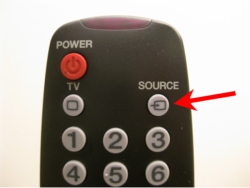 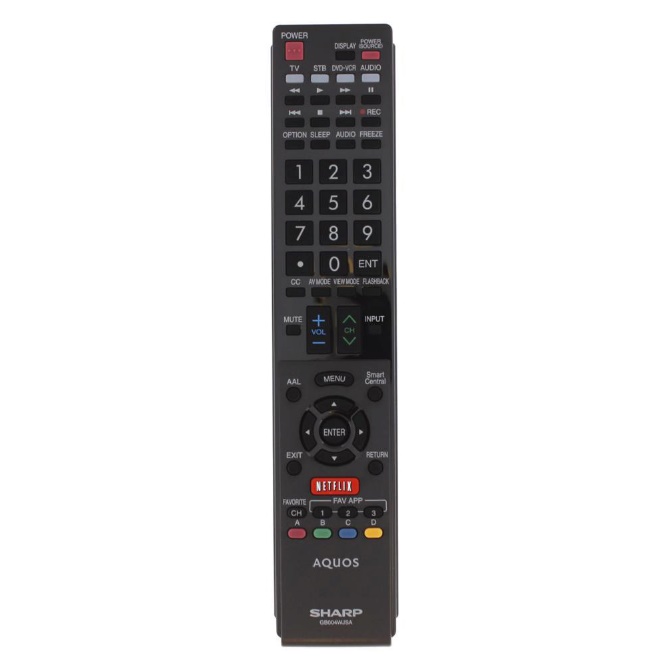 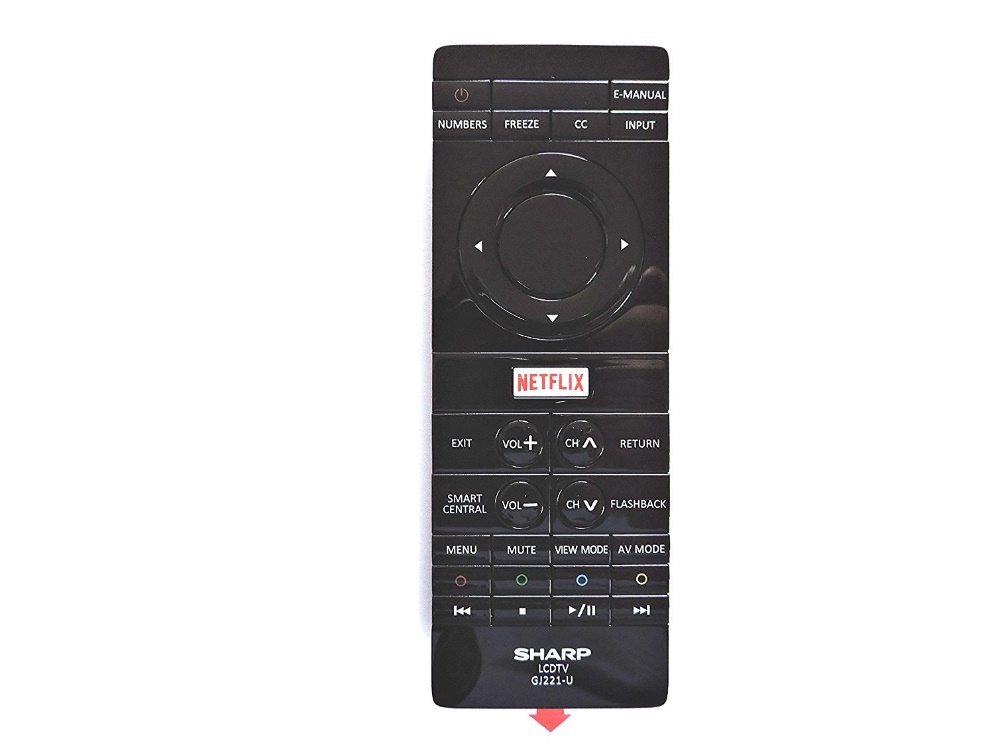 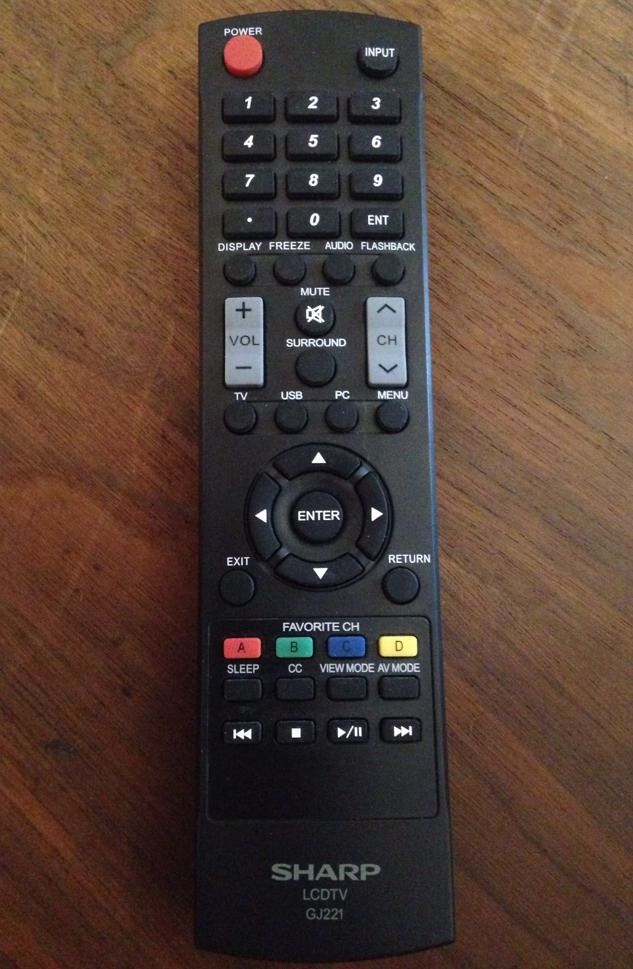 If the input is correct make sure the computer is sending a signal to the tv.This will bring up the projector menu. Click on Duplicate to send the signal to the tv. 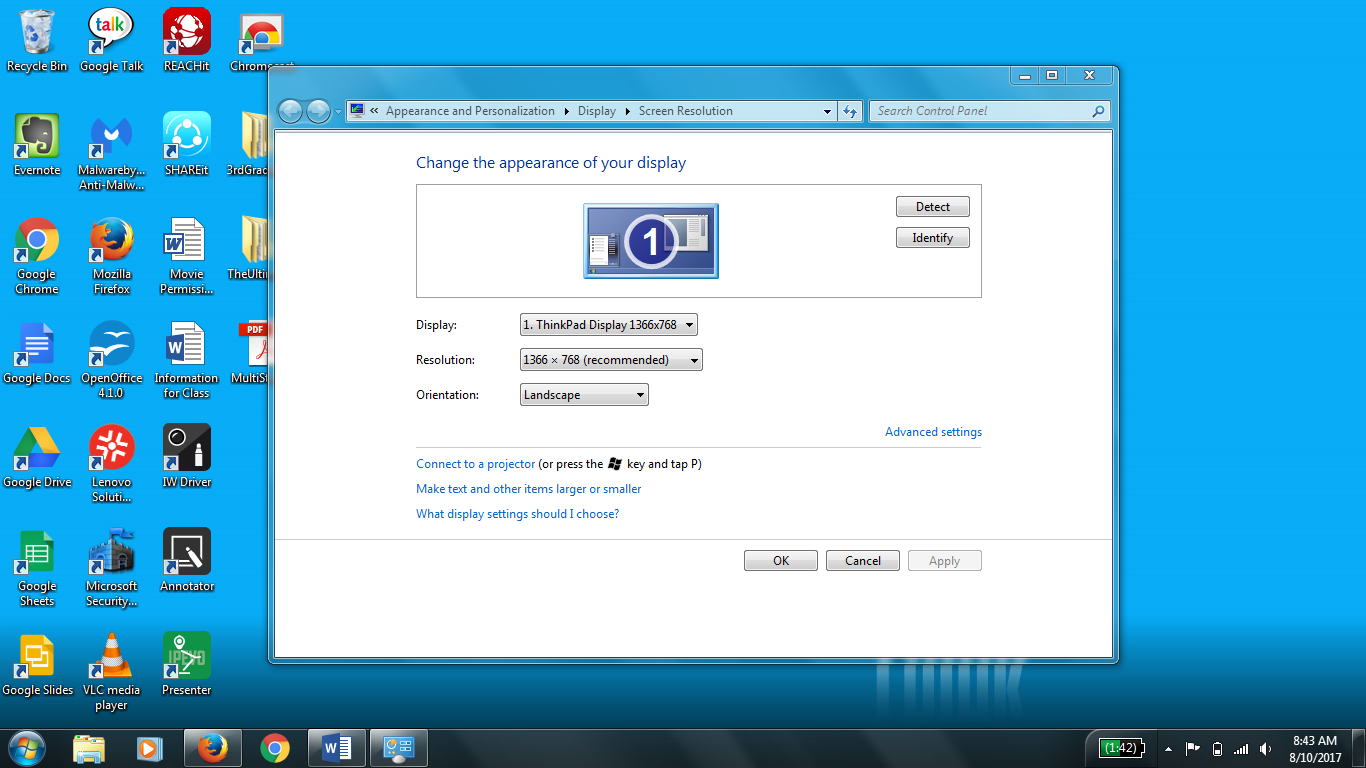 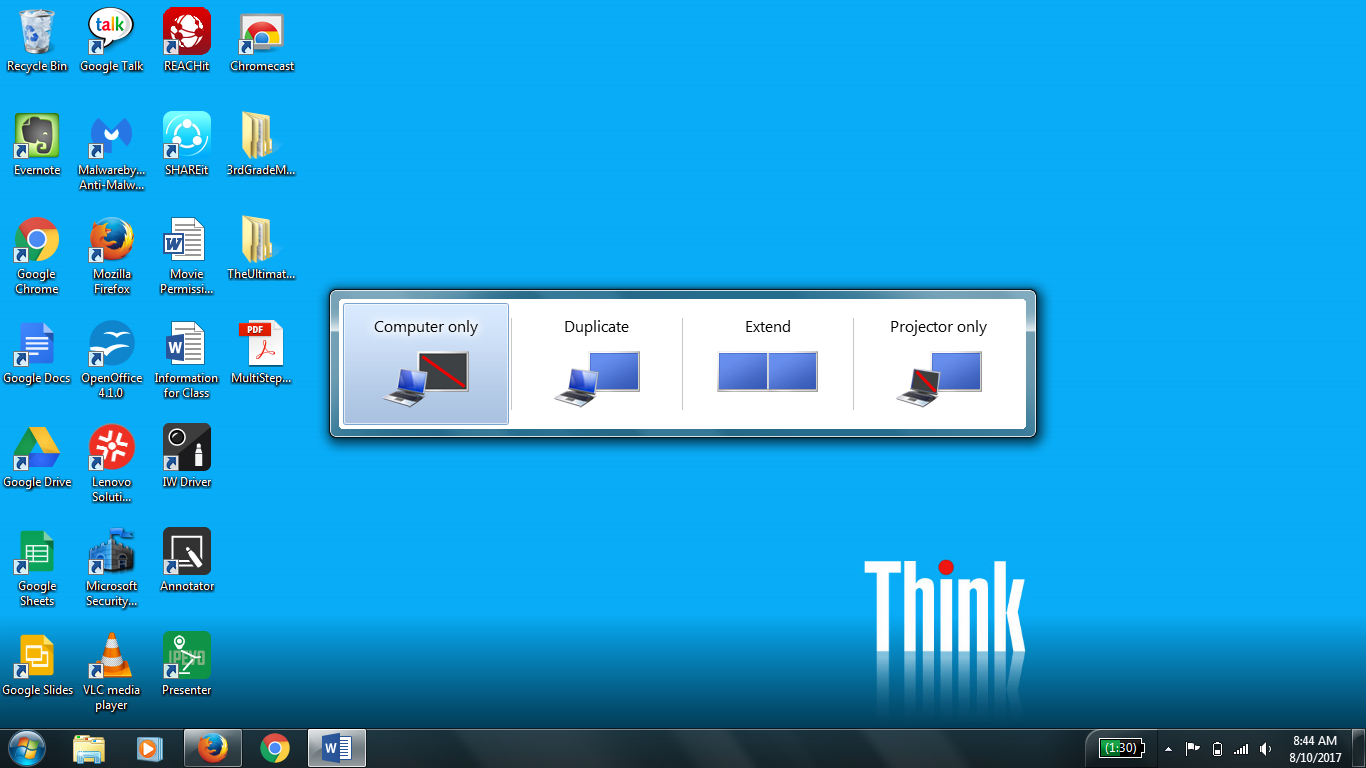 To adjust the screen size if it is not filling the screen press view mode on the remote repeatedly until it fills the screen.  For almost everyone this is when it is on Zoom.If your sound is not playing through the tv, go to the Control Panel.  Click on Hardware and Sound, under the sound icon select manage audio devices, click on the Digital Display Audio and then set default at the bottom.  Your tv volume may need to be up fairly high before you hear the sound. 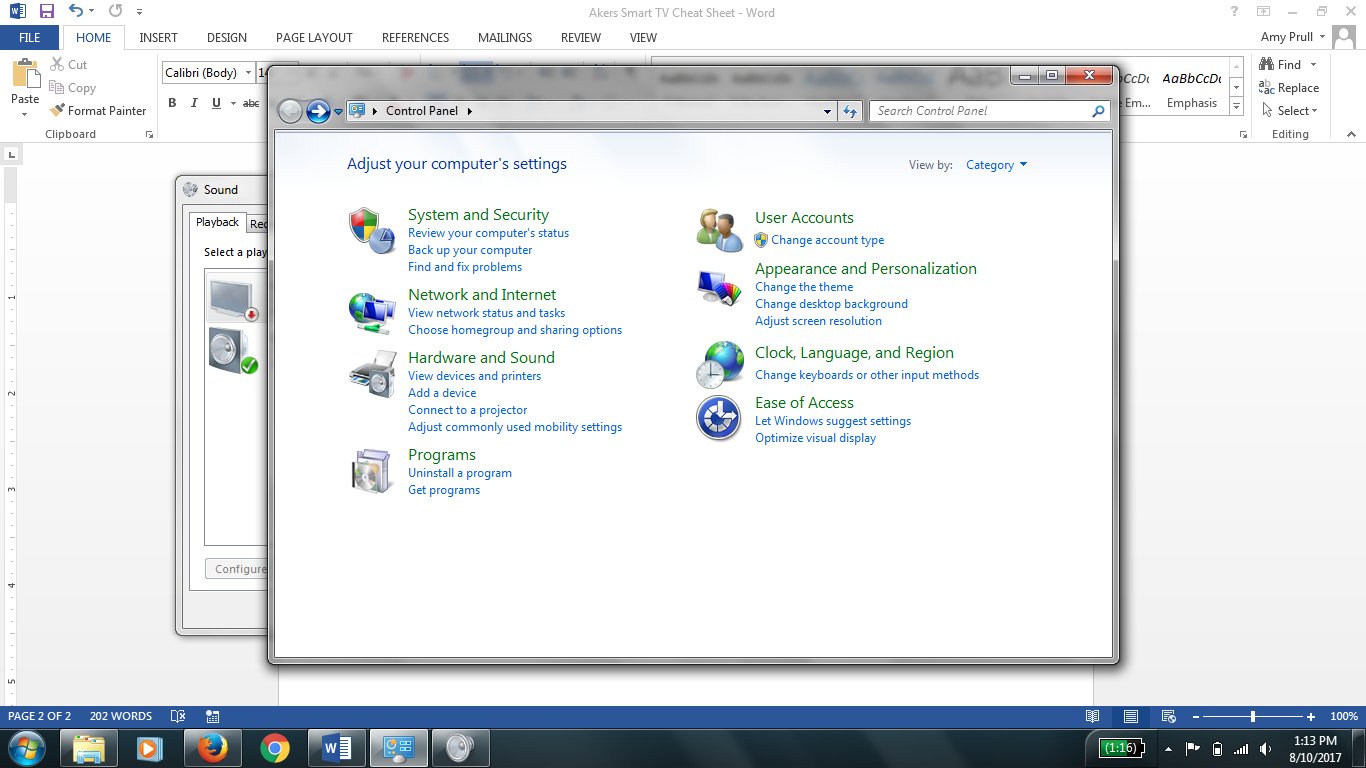 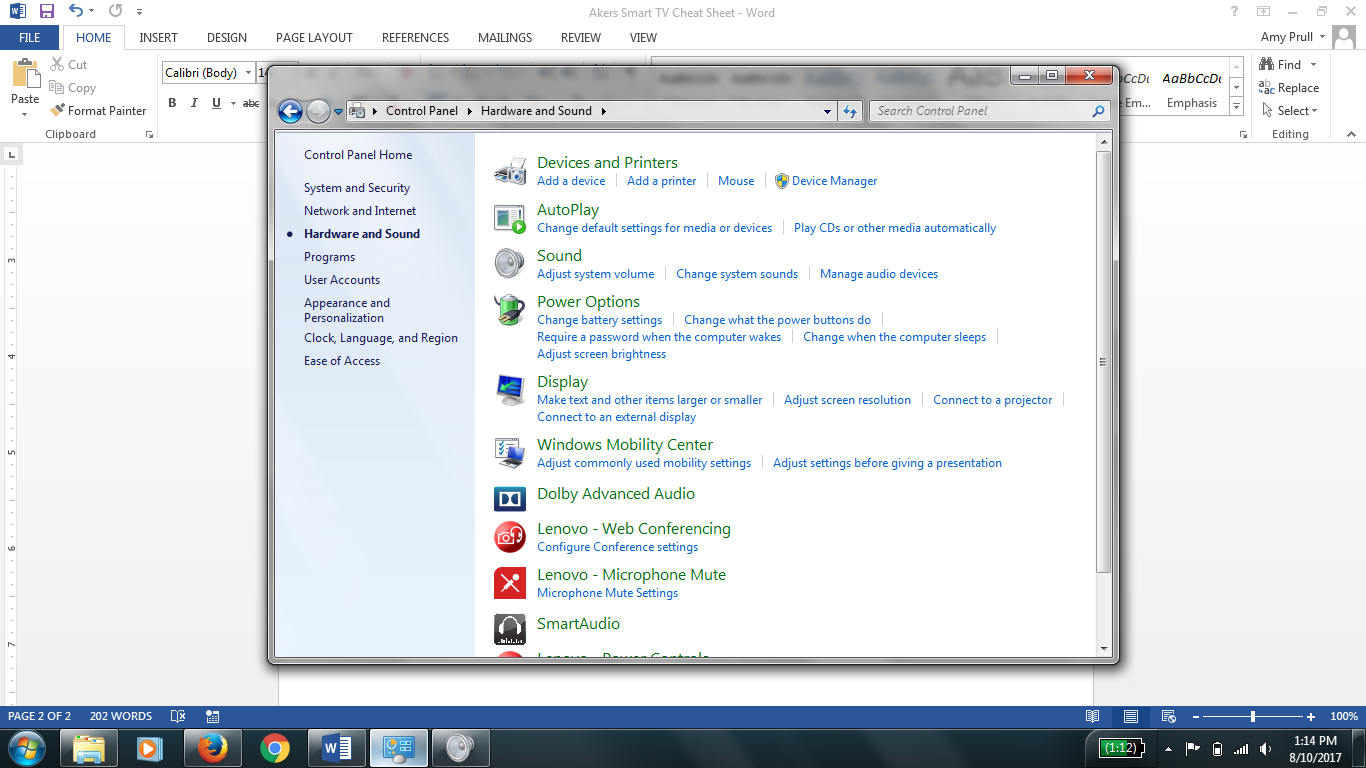 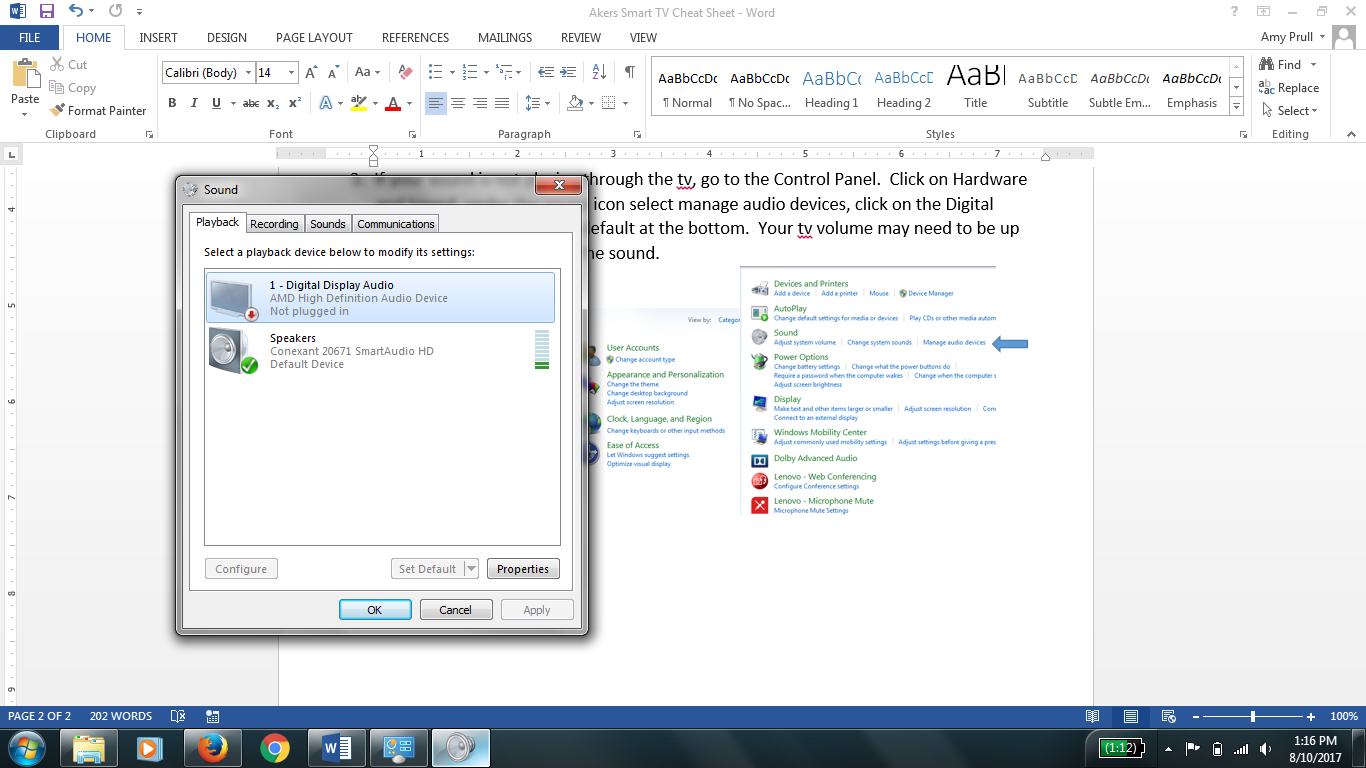 